Buttermilk PancakesIngredients:1 ¼  cups all-purpose flour2 tablespoons sugar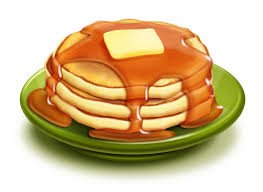 1 teaspoons baking powder½ teaspoon baking soda1 beaten egg1 1/3 cups buttermilk½ teaspoon salt1 tablespoon cooking oilDirections:Stir together flour, sugar, baking powder, baking soda, and salt in a large mixing bowl.Combine egg, buttermilk, and oil in a separate medium mixing bowl.Pour wet mixture over dry mixture and stir until blended but still slightly lumpy.           DO NOT OVERMIX!  You’ll pop all the bubbles and your pancakes won’t rise as much Lightly grease your skillet.  You should barely be able to see any oil on the surface.When the pan is hot enough you can gently pour ¼ cup of batter.  Use a ¼ dry measuring cup.Cook till golden brown, turning to cook other side when pancakes have a bubbly surface and slightly dry edges.Makes about ten 4-inch pancakes.Optional: Serve with syrup, fruit, and butter.